Câmara Municipal de Santa Bárbara d’Oeste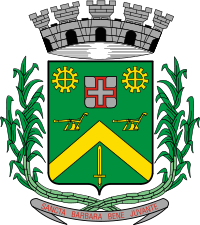 “Palácio 15 de Junho”Gabinete do Vereador Carlos Fontes - 1º Secretário da Mesa DiretoraVisite o nosso blog: www.carlosfontesvereador.blogspot.comINDICAÇÃO Nº 1411/2010“Providências quanto à limpeza da calçada e poda das árvores existentes na Avenida Bandeirantes, em toda sua extensão”INDICA ao senhor Prefeito Municipal, na forma regimental, determinar ao setor competente que tome providências quanto à limpeza da calçada e a poda das árvores existentes na Avenida Bandeirantes, em toda sua extensão.Este vereador foi procurado por inúmeros munícipes e pedestres que solicitaram providência quanto à limpeza da calçada, bem como a poda das árvores existentes na Avenida dos Bandeirantes, próximo ao SESI, pois, conforme informações, o local está intransitável, a calçada com mato alto e os galhos das árvores atrapalhando a passagem dos pedestres, obrigando-os a andarem pela avenida, que tem um grande movimento de veículos, correndo o risco de serem atropelados, inclusive foi publicada uma matéria no Jornal Diário de Santa Bárbara a tal Avenida. Com o atendimento desta Indicação, irá amenizar o problema dos pedestres que utilizam a calçada.Plenário “Dr. Tancredo Neves”, em 15 de abril de 2010.CARLOS FONTES-Vereador / 1º Secretário-